                                                                                                                                Утверждаю: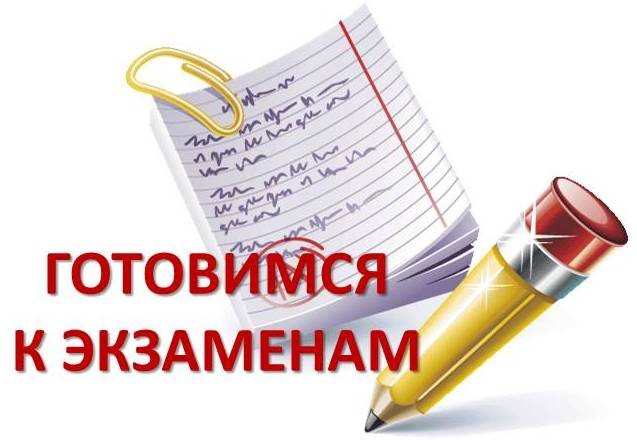                                                                                                                             Директор   МБОУ «Лицей № 52»                                                                    ________________/Сафарова С.Ш./ 					Графикпроведения консультативных занятий по подготовке к ЕГЭ на 2017 – 2018 учебный год по МБОУ «Лицей №52» в 11х классахЗам. директора по УВР____________ /Селимов Н.И./№п/пПредметФИО учителяКлассДеньнеделиВремяКабинетКоличествоучащихся1Русский языкБутаева Ф.Ф.Таджибова З.А.11м11бПонедельникПятница13001300№ 30№ 3126242ЛитератураБутаева Ф.Ф.Таджибова З.А.11м11бПонедельникПятница13001300№ 30№ 31213МатематикаБелоглазова В.П.ГадживахидоваФ.А.11м11бВторникСуббота13001455№ 63№ 6726244Основы информатики и ИКТГусейнова З.М.Учуева Ш.А.11м11бПятницаПятница13001300№ 33№ 34355Английский языкИбрагимова А.К.11м      Четверг1300    № 5816ИсторияЗинатулаева О.А.11м,бЧетверг1300№ 33147ОбществознаниеЗинатулаева О.А.11м,бПятница1300№ 31188ФизикаСубхангулова А.Д.11м,бЧетверг1300№ 2089ХимияМагомедова Н.В.11м,бЧетверг1300№ 571510БиологияДавудгаджиева П.М.Гаджимагомедова М.М.11м11бПонедельникЧетверг15451300№ 36№ 29213